   MUNICIPAL DE ARARAQUARA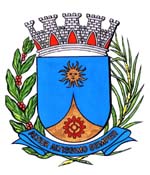   0217/16.:  EDIO LOPES:DEFERIDAAraraquara, _________________                    _________________	Indico ao senhor Prefeito Municipal, fazendo-lhe sentir a necessidade de entrar em entendimentos com departamento competente, no sentido de ser providenciado o recapeamento asfáltico ou tapar os buracos em toda extensão da Avenida Padre José de Anchieta, na Vila Melhado, desta cidade.	No local mencionado, há vários buracos de grande profundidade e extensão que aumentam a cada dia, o asfalto está em péssimas condições, o que acaba colocando em risco a integridade dos moradores e motoristas que transitam pelo local, há riscos de que aconteçam acidentes graves dada a condição que se encontra o asfalto, há pontos onde há partes do asfalto soltas, aumentando ainda mais os riscos, além dos danos que podem ser causados aos veículos dado ao tamanho, profundidade e quantidade de buracos encontrados no local. Araraquara, 15 de Janeiro de 2016.EDIO LOPESVereador